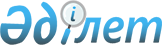 Облыс әкімиятының 2004 жылғы 2 сәуірдегі N 83 "Каспий теңізі солтүстік бөлігінің қорық аймағында су көлігін пайдалану тапсырыстық тәртібімен қоса қорғалу аймағын орнату туралы" қаулысына өзгерістер енгізу туралы
					
			Күшін жойған
			
			
		
					Атырау облыстық әкімиятының 2006 жылғы 20 маусымдағы N 165 қаулысы Атырау облыстық Әділет департаментінде 2006 жылғы 10 шілдеде N 2465 тіркелді. Күші жойылды - Атырау облыстық әкімиятының 2008 жылғы 28 қаңтардағы № 31 қаулысымен      Ескерту. Күші жойылды - Атырау облыстық әкімиятының 28.01.2008 № 31 қаулысымен.

      Қазақстан Республикасының 1998 жылғы 24 наурыздағы N 213 "Нормативтік-құқықтық актілер туралы" Заңының 28-бабына сәйкес облыс әкімияты қаулы етеді:



      1. Облыс әкімиятының 2004 жылғы 2 сәуірдегі N 83 "Каспий теңізі солтүстік бөлігінің қорық аймағында су көлігін пайдалану тапсырыстық тәртібімен қоса қорғалу аймағын орнату туралы" қаулысына (Атырау облысы әділет департаментінде 2004 жылғы 4 мамырда N 1947 тіркелген, 2004 жылғы 3 тамыздағы N 89 "Атырау" және 2004 жылғы 20 мамырдағы N 57 "Прикаспийская коммуна" газеттерінде жарияланған) мынадай өзгерістер енгізілсін:



      кіріспеде Қазақстан Республикасының 1993 жылғы 21 қазандағы "Жануарлар дүниесiн қорғау, өсiмiн молайту және пайдалану туралы" Заңының 14 бабына сөздері Қазақстан Республикасының 2004 жылғы 09 шілдедегі N 593 "Жануарлар дүниесiн қорғау, өсiмiн молайту және пайдалану туралы" Заңының 37 бабына" сөздерімен ауыстырылсын;



      Қазақстан Республикасы Ауыл шаруашылығы министрлігі Балық 

шаруашылығы комитеті төрағасының 2003 жылғы 27 желтоқсандағы N 36-Б "Бір балықшыға және балық аулау құралдарының түрлері бойынша өндірістік ынталандырудың уақытша Нормативтерін бекіту туралы" бұйрығына" деген сөздер алынып тасталсын;



      барлық мәтін бойынша "Балық шаруашылығы басқармасына", "балық 

шаруашылығы басқармасы" деген сөздер сәйкесінше "Ауыл шаруашылығы 

департаментіне", "Ауыл шаруашылығы департаменті" деген сөздермен 

ауыстырылсын;



      3-тармақтың 1), 2) тармақшалары алынып тасталсын; 



      барлық мәтін бойынша "балық қорларын қорғау және балық аулауды реттеу бойынша "Жайық-Каспий облысаралық бассейндік басқармасы" "балық қорларын қорғау және балық аулауды реттеу бойынша "Жайық-Каспий облысаралық бассейіндік басқармасына", деген сөздер тиісінше "Жайық-Каспий облысаралық бассейіндік балық шаруашылығы басқармасына" деген сөздермен ауыстырылсын;



      7-тармақ мынадай редакцияда мазмұндалсын: 

      "7. Осы қаулының орындалуын бақылау облыс әкімінің орынбасары 

С.Ж. Нақпаевқа жүктелсін".



      қосымшада: 

      Барлық кесте бойынша "балық қорларын қорғау және балық аулауды 

реттеу бойынша Жайық-Каспий облысаралық бассейіндік басқармасымен" деген сөздер "Жайық-Каспий облысаралық бассейндік балық шаруашылығы 

басқармасымен" деген сөздермен ауыстырылсын.



      2. Облыс әкімиятының 2006 жылғы 24 наурыздағы N 94 "Облыс әкімиятының 2004 жылғы 2 сәуірдегі N 83 "Каспий теңізі солтүстік бөлігінің қорық аймағында су көлігін пайдалану тапсырыстық тәртібімен қоса қорғалу аймағын орнату туралы" қаулысына өзгерістер енгізу туралы" қаулысының күші жойылды деп танылсын. 

      Облыс әкімі 
					© 2012. Қазақстан Республикасы Әділет министрлігінің «Қазақстан Республикасының Заңнама және құқықтық ақпарат институты» ШЖҚ РМК
				